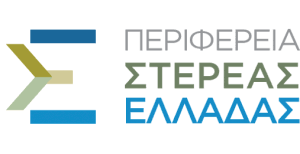 ΘΕΜΑ:ΣΥΜΜΕΤΟΧΗ ΣΤΟ ΠΕΡΙΠΤΕΡΟ                                                                         ΤΗΣ ΠΕ ΒΟΙΩΤΙΑΣ  ΣΤΟ1o AGROFEST ΣΤΕΡΕΑΣ ΕΛΛΑΔΑΣ 2018ΑΙΤΗΣΗ                                                                                                                    ΠΡΟΣ:                                                                                                                                    ΠΕ ΒΟΙΩΤΙΑΣ                                                                   ΕΠΩΝΥΜΙΑ ΕΠΙΧΕΙΡΗΣΗΣ:ΕΠΩΝΥΜΟ:                                                                                                             Σας ενημερώνω ότι επιθυμώ                                                                                                  ΟΝΟΜΑ:                                                                                                                  να συμμετάσχω ως εκθέτηςΔΙΕΥΘΥΝΣΗ:                                                                                                            στο περίπτερο της ΠΕ ΒΟΙΩΤΙΑΣΤ.Κ                                                                                                                             στο 1o AGROFEST ΣΤΕΡΕΑΣ ΠΟΛΗ:                                                                                                                       ΕΛΛΑΔΑΣ  το οποίο θαΤΗΛ:                                                                                                                           διεξαχθεί από 19 έως 23/ 9FAX:                                                                                                                            στη Λιβαδειά.E-MAIL:                                                                                                                        EΚΘΕΜΑΤΑ:                                                                                                                                                                                                                                              Ο ΑΙΤΩΝ/ΟΥΣΑΗΜΕΡΟΜΗΝΙΑ……………………………………                                                 ΥΠΟΓΡΑΦΗ & ΣΦΡΑΓΙΔΑ 